Dia da terraObserve a imagem abaixo. 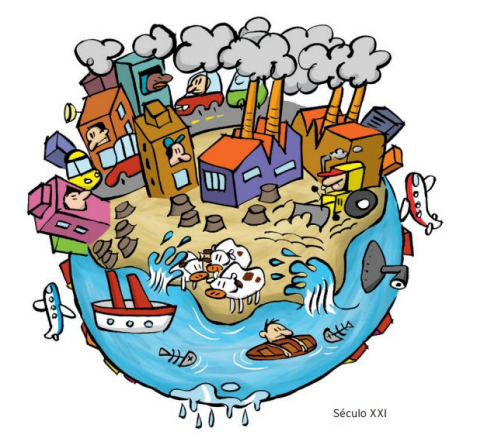 Quais são as ações que o homem realizou para o planeta ficar como está?____________________________________________________________________________________________________________________________________________________________________________________________________________________________________________________________________________________